ACTIONPeople & Communities Department People & Communities Department Civic Centre, Keynsham, Bristol  Tel: 01225 394195Civic Centre, Keynsham, Bristol  Tel: 01225 394195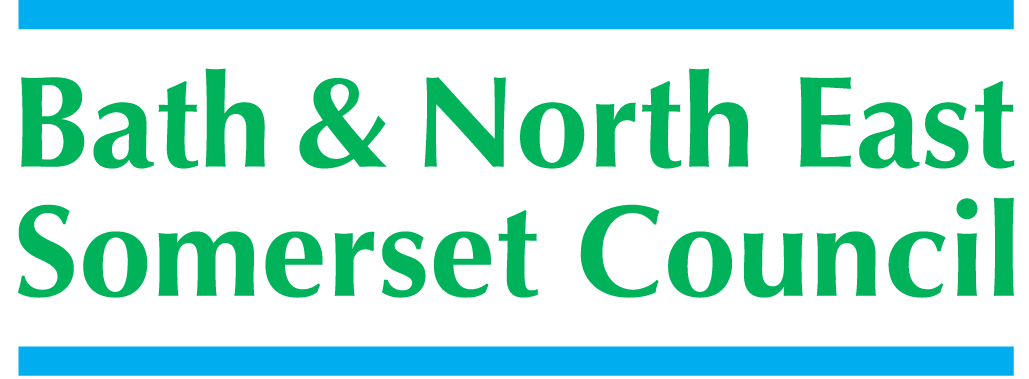 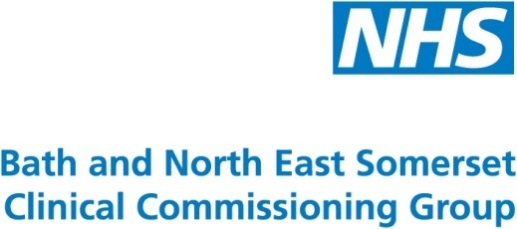 Meeting titleSCHOOLS FORUMDateTuesday 17th January 2016 – Avonfields Room, Somerdale Pavilion, KeynshamTuesday 17th January 2016 – Avonfields Room, Somerdale Pavilion, KeynshamForum Members PresentEd Harker (Chair), Richard Vanstone, Sue East, Annie Smart,  Roz Lambert, Jim Crouch, Colin Cattanach, Justin Philcox, Alun Williams, Gareth Beynon,Ed Harker (Chair), Richard Vanstone, Sue East, Annie Smart,  Roz Lambert, Jim Crouch, Colin Cattanach, Justin Philcox, Alun Williams, Gareth Beynon,Forum Members Not PresentSusan Robbins, Claire Hudson, Kerrie Courtier, Mark Everett,Susan Robbins, Claire Hudson, Kerrie Courtier, Mark Everett,Officers PresentMike Bowden, Richard Morgan, Cllr. Michael Evans, Chris Wilford, Philip Frankland, Cllr. Emma Dixon, Sarah Howell, Nick Fortt, Marion Miller (NAHT observer)Mike Bowden, Richard Morgan, Cllr. Michael Evans, Chris Wilford, Philip Frankland, Cllr. Emma Dixon, Sarah Howell, Nick Fortt, Marion Miller (NAHT observer)Officers Not PresentRichard Baldwin, Margaret Simmons-BirdRichard Baldwin, Margaret Simmons-BirdDistributionAs above; Theresa Gale; Colleen Collett; Cllr Charles Gerrish; Cllr. Lisa Brett; Cllr. Tim Warren, Cllr. Emma Dixon, Tim Richens; Jeff Wring; Wendy Jefferies, All HeadteachersAs above; Theresa Gale; Colleen Collett; Cllr Charles Gerrish; Cllr. Lisa Brett; Cllr. Tim Warren, Cllr. Emma Dixon, Tim Richens; Jeff Wring; Wendy Jefferies, All HeadteachersNext meetingTuesday 21st March 2017, 
Avonfields Room, Somerdale Pavilion, KeynshamTuesday 21st March 2017, 
Avonfields Room, Somerdale Pavilion, Keynsham1.Apologies ReceivedClaire Hudson, Susan Robbins, Kerrie Courtier, Mark Everett. Marion Miller of NAHT attended as an observer.Introductions made around the table – EH suggested name cards be made to facilitate ease of recognition during future meetings – ML will endeavour to produce these for future meetings.ML2.Vice ChairCC was welcomed as the new Vice-Chair and was asked to chair the next meeting as EH will be absent.3.Declarations of InterestThe following Declarations of Interest and Positions Held were recorded:JC – Chair of Governors at Paulton Junior School and Pensford Primary School.RV – Shadow Board Member Somerdale Primary School.CC -4.Minutes of the last meeting (22nd November 2016)Minutes checked for accuracy and agreed with following amendments/actions.5. - SIP - Bristol as lead commissioners will deliver the service; although quiet at present, significant challenges are expected mainly due to Bristol Council’s current position. CW gave a brief update to the services commissioned between 4-regions; a further update will be provided January 2017. CW gave a brief verbal update – noting North Somerset has withdrawn7. – Early Years National Funding Formula – Correction: government  consultation (EH noted this was very unclear to understand and complete) 10. - Behaviour panel Funding Consultation - requirement for the Secretary of State’s approval for the proposal and that the LA were awaiting a response to the request. RM reported and explained why the application had been rejected.11. - Union Duties - Cost of facility time for union representatives - the school staff members need for time release from school to perform union duties. RV to email protocol to EH. The Forum discussed this topic, initiated by AW’s concerns; MM gave an opinion on behalf of Union Branch Secretaries; RV further explained BANES position - variation between local authorities has arisen over the years. The paper explaining protocol will be circulated via email by RM / EH.RM / EH5.SafeguardingMB gave an update on behalf Mel Argles (LADO), to the Request for Non-Recurring Funding to Support Work with Safeguarding Concerns paper. Mel Argles (LADO) was unable to attend the meeting due to the pressures of her workload. The Forum fully discussed the request with questions, with the vote being taken within the budget (item 9).6.National Funding FormulaRM led the forum through the National Funding Formula - at proposal stage. Noting the deadline for response is 22nd March 2017 (1-day after next Forum meeting) RM suggested; 1 or 2 forum representatives work alongside to ensure responses be sent on-time. The Forum discussed the document in depth, placing an emphasis on the more complex High Heeds.RM explained the DfE spreadsheet (6.2), for the group to discuss the impact of the NFF which is based on 2016/17 financial data.7.HERSCW introduced the paper as a further update to the previous papers – teachers are based full-time at the RUH for children with medical needs, with some at-home teaching. Last year services were provided for 66 children.8.Early Years national Funding FormulaPF introduced the Early Years paper as a forerunner to the budget decision making process and reminding Forum of the key changes outlined in previous meetings. Forum was given the indicative funding allocations now provided by the DfE including from April 2017 the following key additional parts of the Early Years DSG:Funding for the additional 15 hours for children accessing the entitlement for children aged 3 and above which the DfE estimate will be accessible to 42% of families across EnglandA new fund for children accessing the universal entitlement who are in receipt of Disability Living Allowance (DLA) to provide an annual lump sum to their early years provider (as chosen by the family if they attend more than one provider)In addition the DfE have reviewed the rates paid for the various elements of the entitlement as outlined in the update paper at last December meeting.9.Budget 2017-18RM outlined the Budget update with respective papers to assist the Forum to make their decision.The Forum fully discussed the budget details on a line by line basis with questions before voting their agreement of the budget proposals.The result of the proposals is that schools budgets would only be increased by the resources required to support the extra pupils recorded on the school census.All other resources are being targeted at high needs pressures.EH requested a vote of thanks recorded to RM for all his work.10.Centrally Held FundingRM explained: As part of the new regulations being introduced to prepare for the new funding regime under a National Funding Formula the DFE are requiring any budget held centrally by the LA (under certain categories) to be approved by the forum on an annual basis.The Forum voted to approve the Centrally Held Budgets within the DSG, following brief discussion.11.A.O.B.EH mentioned his concerns regarding the funding of the School Crossing Patrol in the hope that MB could raise this issue at corporate level; MB informed clarification has already been requested.MB gave a verbal update on the Council Budget which is available to view on the website; at present proposals are being identified where savings can be made. MBDate of Next MeetingTuesday 21st March 2017, Avonfields Room, Somerdale Pavilion, Keynsham